ПРИЛОГ 1ЗА ГРАЂАНЕ - ПРИЈАВНИ ФОРМУЛАР ЗА ПОРОДИЧНЕ КУЋЕ/СТАНОВЕСПРОВОЂЕЊЕ МЕРА ЕНЕРГЕТСКЕ САНАЦИЈЕ ПОРОДИЧНИХ КУЋА, И СТАНОВА У ГРАДУ КИКИНДИ ЗА 2021. ГОДИНУ1. ЛИЧНИ ПОДАЦИ	2. МЕРА ЗА КОЈУ СЕ ПРИЈАВЉУЈЕТЕ * потребно је да подносилац пријаве заокружи искључиво једну меру3. ТРЕНУТНО СТАЊЕ ВАШЕ КУЋЕ/СТАНА* * потребноједазаокружитеодговор* потребно је да заокружите одговор* потребно је да заокружите одговорНапомена: Евалуација пријаве подносиоца  ће се вршити у складу са Правилником усвојеним од стране Града Кикинде.Уколико Комисија приликом обиласка објекта подносиоца пријаве констатује да подаци наведени у пријави нису истинити, подносилац пријаве ће бити дисквалификован. Датум:________2021.год.						                                                                               Потпис подносиоца захтева                                                                                                       ________________________				1.Име и презиме2.Број личне карте 3.Адреса4.Број кат. парцеле 5.Катастарска општина 6.Број телефона (фиксни)7.Број телефона (мобилни)А)НАБАВКА И УГРАДЊА ПРОЗОРА И СПОЉНИХ ВРАТА СА ПРАТЕЋИМ ГРАЂЕВИНСКИМ РАДОВИМАБ)НАБАВКА И ИНСТАЛАЦИЈА ТОПЛОТНИХ ПУМПИ ЗА ВЛАСНИКЕ ПОРОДИЧНИХ КУЋАВ)НАБАВКА И ИНСТАЛАЦИЈА СОЛАРНИХ КОЛЕКТОРА ЗА ГРЕЈАЊЕ САНИТАРНЕ ПОТРОШНЕ ТОПЛЕ ВОДЕ ЗА ВЛАСНИКЕ ПОРОДИЧНИХ КУЋАПовршина куће/стана у квадратним метрима из Решења о порезу на имовинуБрој корисника који станује у објектуБрој спратова у објектуТренутно стање спољних зидова (потребно је да заокружите одговор):Немају термичку изолацијуИмају термичку изолацијуПостојећи начин грејања:Угаљ/ложуље/мазутЕлектрична енергијаДрваПриродни гас/пелетГрадска топланаПостојећи уређај за грејање:Пећ(„Смедеревац“ или слично)Комбиновано грејање: на пећи и електрични грејачиЕлектрични грејачи (ТА пећи, грејалице, уљани радијатори)Котао на угаљКотао на дрвоКотао на гасКотао на пелетГрадска топланаПотрошна вода за домаћинство се греје на: (само за меру соларних колектора)1. Угаљ/ лож уље,/мазут2. Електрична енергија3. Дрвa4. Природни гас/пелет/даљинско грејањеПостојећи прозори на вашем објекту*:ЈЕДНОСТРУКИ дрвени прозориПримери: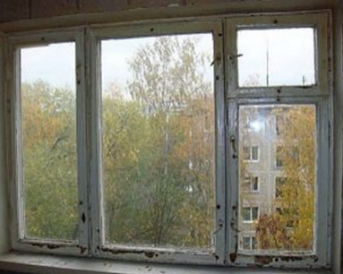 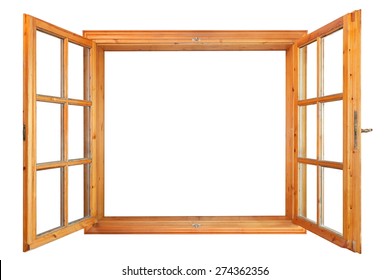 ДУПЛИ дрвени прозориПримери: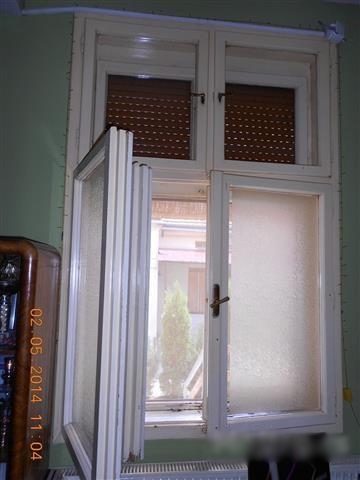 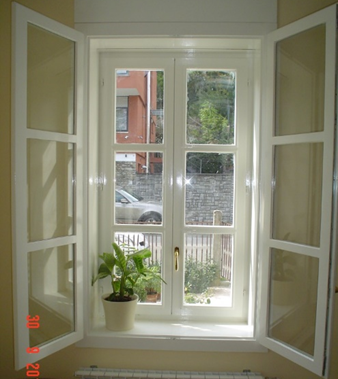 Дрвени прозори са дуплим (вакуум) стаклом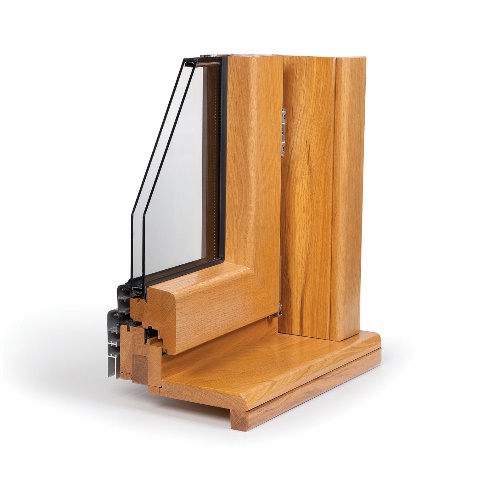 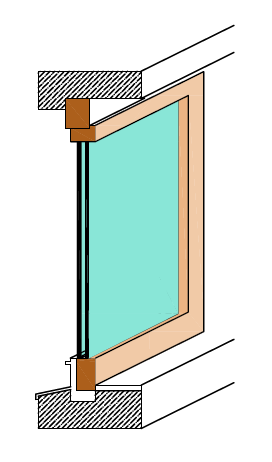 Примери:ПВЦ или алуминијумски прозорПример: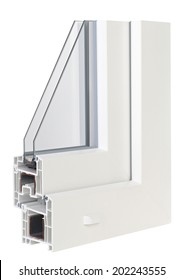 